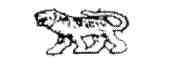 МУНИЦИПАЛЬНОЕ КАЗЁННОЕ УЧРЕЖДЕНИЕ «УПРАВЛЕНИЕ ХОЗЯЙСТВЕННОГО ОБЕСПЕЧЕНИЯ АДМИНИСТРАЦИИ МИХАЙЛОВСКОГО СЕЛЬСКОГО ПОСЕЛЕНИЯ» (МКУ «УХО АМСП»)ПРИКАЗ                                                            с.Михайловка15.12.2021	                             № 41 - пОб утверждении графика отпусков работников МКУ «УХО АМСП» на 2022 годВ целях обеспечения бесперебойной работы МКУ «УХО АМСП», в соответствии с Трудовым кодексом Российской Федерации и реализации установленных государственных гарантий,  включая право на отдых, обязываю:Утвердить график отпусков работников МКУ «УХО АМСП» на 2022 год (унифицированная форма № Т-7 прилагается). Ведущему специалисту по кадрам (Тимохина В.В.) ознакомить работников МКУ «УХО АМСП» с утвержденным графиком отпусков под роспись и обеспечить его соблюдение в течение 2022 года.Контроль за исполнением настоящего приказа оставляю за собой.Директор МКУ «УХО АМСП»                                                                   В.В.Погуляев#G0#G0КодКод                                                                                                                         Форма по #M12291 9035738ОКУД#S                                                                                                                          Форма по #M12291 9035738ОКУД#S 0301020 0301020 Муниципальное казённое учреждение «Управление                                     по #M12291 1200000447ОКПО#Sхозяйственного обеспечения администрации Михайловского сельского поселения»(МКУ «УХО АМСП»)                                                                                                       Муниципальное казённое учреждение «Управление                                     по #M12291 1200000447ОКПО#Sхозяйственного обеспечения администрации Михайловского сельского поселения»(МКУ «УХО АМСП»)                                                                                                       6856626268566262наименование организации #G0Мнение выборного профсоюзного органа #G0Мнение выборного профсоюзного органа #G0Мнение выборного профсоюзного органа #G0Мнение выборного профсоюзного органа #G0Мнение выборного профсоюзного органа #G0Мнение выборного профсоюзного органа #G0Мнение выборного профсоюзного органа #G0Мнение выборного профсоюзного органа #G0Мнение выборного профсоюзного органа                                                     УТВЕРЖДАЮ                                                     УТВЕРЖДАЮ                                                     УТВЕРЖДАЮ                                                     УТВЕРЖДАЮ                                                     УТВЕРЖДАЮ                                                     УТВЕРЖДАЮ от ""20 г. N учтено                                        Директор МКУ «УХО АМСП»                                       Директор МКУ «УХО АМСП»                                       Директор МКУ «УХО АМСП»                                       Директор МКУ «УХО АМСП»                                       Директор МКУ «УХО АМСП»                                       Директор МКУ «УХО АМСП»Номер Дата На год должность должность должность документа составления В.В.ПогуляевВ.В.Погуляев#M12293 0 845700356 2226013554 1230693900 106 4293215573 1951685565 2225 1306353935 807147257ГРАФИК ОТПУСКОВ#S #M12293 0 845700356 2226013554 1230693900 106 4293215573 1951685565 2225 1306353935 807147257ГРАФИК ОТПУСКОВ#S #M12293 0 845700356 2226013554 1230693900 106 4293215573 1951685565 2225 1306353935 807147257ГРАФИК ОТПУСКОВ#S #M12293 0 845700356 2226013554 1230693900 106 4293215573 1951685565 2225 1306353935 807147257ГРАФИК ОТПУСКОВ#S #M12293 0 845700356 2226013554 1230693900 106 4293215573 1951685565 2225 1306353935 807147257ГРАФИК ОТПУСКОВ#S #M12293 0 845700356 2226013554 1230693900 106 4293215573 1951685565 2225 1306353935 807147257ГРАФИК ОТПУСКОВ#S #M12293 0 845700356 2226013554 1230693900 106 4293215573 1951685565 2225 1306353935 807147257ГРАФИК ОТПУСКОВ#S #M12293 0 845700356 2226013554 1230693900 106 4293215573 1951685565 2225 1306353935 807147257ГРАФИК ОТПУСКОВ#S #M12293 0 845700356 2226013554 1230693900 106 4293215573 1951685565 2225 1306353935 807147257ГРАФИК ОТПУСКОВ#S #M12293 0 845700356 2226013554 1230693900 106 4293215573 1951685565 2225 1306353935 807147257ГРАФИК ОТПУСКОВ#S 41-п15.12.20212022личная подпись личная подпись расшифровка подписи расшифровка подписи " 15   "" 15   "декабрядекабрядекабря2021 г.№ п/п#G0Должность(специальность,профессия) по штатному расписаниюфамилия, имя, отчество фамилия, имя, отчество табельный номерОТПУСК ОТПУСК ОТПУСК ОТПУСК ОТПУСК ОТПУСК ОТПУСК ОТПУСК примечаниеотпуск за период дата и роспись об ознакомлении с графиком отпусков№ п/п#G0Должность(специальность,профессия) по штатному расписаниюфамилия, имя, отчество фамилия, имя, отчество табельный номердата дата дата дата дата перенесение отпуска перенесение отпуска примечаниеотпуск за период № п/п#G0Должность(специальность,профессия) по штатному расписаниюфамилия, имя, отчество фамилия, имя, отчество табельный номерколичество календарных дней заплани-рованная заплани-рованная факти-ческая факти-ческая факти-ческая основание (документ)дата предпола-гаемого отпуска 1 2 3 3 4 5 6 6 7 7 7 8 9 10 111директорПогуляев Виталий ВитальевичПогуляев Виталий Витальевич153609.03.2022-22.03.2022 (14)18.07.2022-31.07.2022 (14)24.10.2022-31.10.2022 (8)09.03.2022-22.03.2022 (14)18.07.2022-31.07.2022 (14)24.10.2022-31.10.2022 (8)2старшийбухгалтерМартыноваТатьянаКонстантиновнаМартыноваТатьянаКонстантиновна33616.03.2022-29.03.2022 (14)16.08.2022-26.08.2022 (11)05.12.2022-15.12.2022 (11)16.03.2022-29.03.2022 (14)16.08.2022-26.08.2022 (11)05.12.2022-15.12.2022 (11)1 2 3 3 4 5 6 6 7 7 7 8 9 10 113ведущий специалист по кадрамТимохинаВалентина ВасильевнаТимохинаВалентина Васильевна783601.08.2022-14.08.2022 (14)10.10.2022-31.10.2022 (22)01.08.2022-14.08.2022 (14)10.10.2022-31.10.2022 (22)4ведущий специалист по приему и выдаче документовДышлюкЛюбовь ВитальевнаДышлюкЛюбовь Витальевна93622.08.2022-26.09.202222.08.2022-26.09.20225техник-программистТерновая Анна МихайловнаТерновая Анна Михайловна35Декретный отпуск по уходу за ребенком до 3-х лет до 31.07.2023Декретный отпуск по уходу за ребенком до 3-х лет до 31.07.20236Специалист по благоустройствуМельничук Сергей АлександровичМельничук Сергей Александрович183605.04.2022-29.04.2022 (25)29.08.2022-08.09.2022 (11)05.04.2022-29.04.2022 (25)29.08.2022-08.09.2022 (11)7специалист по вопросам культуры и спортаКарпенкоГалина АлександровнаКарпенкоГалина Александровна123611.04.2022-29.04.2022 (19)11.07.2022-22.07.2022 (12)15.08.2022-19.08.2022 (5)11.04.2022-29.04.2022 (19)11.07.2022-22.07.2022 (12)15.08.2022-19.08.2022 (5)8водитель автомобиляШамсутдинов Гайфутдин ЗагрутдиновичШамсутдинов Гайфутдин Загрутдинович163622.08.2022-26.09.202222.08.2022-26.09.20229уборщица служебных помещенийДрождова Ирина АлксеевнаДрождова Ирина Алксеевна413601.04.2022-14.04.2022 (14)01.11.2022-23.11.2022 (22)01.04.2022-14.04.2022 (14)01.11.2022-23.11.2022 (22)#G0Руководитель кадровой службы #G0Руководитель кадровой службы #G0Руководитель кадровой службы ведущий специалист по кадрамведущий специалист по кадрамведущий специалист по кадрамведущий специалист по кадрам    Тимохина В.В.    Тимохина В.В.    Тимохина В.В.    Тимохина В.В.    Тимохина В.В.                   должность                   должность                   должность                   должностьличная подписьличная подписьрасшифровка подписи расшифровка подписи расшифровка подписи расшифровка подписи расшифровка подписи 1 2 3 3 4 5 6 6 7 7 7 8 9 10 1110юрисконсультМатвеева Наталья ВлдадимировнаМатвеева Наталья Влдадимировна173625.07.2022-11.08.2022 (18)14.11.2022-01.12.2022 (18)25.07.2022-11.08.2022 (18)14.11.2022-01.12.2022 (18)#G0Руководитель кадровой службы #G0Руководитель кадровой службы #G0Руководитель кадровой службы ведущий специалист по кадрамведущий специалист по кадрамведущий специалист по кадрамведущий специалист по кадрам    Тимохина В.В.    Тимохина В.В.    Тимохина В.В.    Тимохина В.В.    Тимохина В.В.                   должность                   должность                   должность                   должностьличная подписьличная подписьрасшифровка подписи расшифровка подписи расшифровка подписи расшифровка подписи расшифровка подписи 